Андриенко Дина Константиновна«Формирование основных видов учебной деятельности на уроках математики»Моделирование ситуаций, требующих упорядочения предметов и математических объектов (по длине, массе, вместимости, времени)1.1)Выпиши числа, обозначающие длины: 9дм 3 см,   5кг 350г,   25см 6мм,   36м2,       96р.50 к.,   4т 7ц,    3м 75 см,   7ч 48мин,   28ْ,    793кг,   27дм2 85 см2,  27 км 800м2)Запиши единицы длины в порядке их возрастания.(И.И.Аргинская, Е.И.Ивановская «Математика»3 класс, УМК «Система Л.В.Занкова»)2. У девочки было 3 мяча - красный, синий и зелёный. Красный был больше, чем синий, а синий больше, чем зелёный. Какой мяч самый большой? Какой - самый маленький? Нарисуй мячи в порядке увеличения и раскрась их нужными цветами. (И.И.Аргинская» Математика», 1 класс, УМК «Система Л.В.Занкова»)Обнаружение моделей геометрических фигур, математических процессов, зависимостей в окружающем1.1)Какие фигуры ты видишь на этом чертеже?Сколько всего фигур ты на нём нашёл?2) Сделай такой чертёж.(И.И.Аргинская «Математика»,1 класс, УМК «Система Л.В.Занкова»)2. Рассмотри, как получается каждое следующее число в ряду, продолжи его и прочитай числа:1) 100, 90, 80, 70, 60, ⁭,⁭,⁭,⁭,⁭,⁭.
2) 12, 23, 34, 45,⁭, ⁭,⁭,⁭.(М.И.Моро, М.А.Бантова и др. «Математика»,2 класс, УМК «Школа России»)Анализ и разрешение житейских ситуаций, требующих умения находить геометрические величины (планировка, разметка), выполнять построения и вычисления, анализировать зависимости1.На стене в кухне надо заменить плитки на участке прямоугольной формы, длина которого 6 дм, а ширина 4 дм. Сколько потребуется плиток, если площадь каждой из них 1 дм2, 2 дм2?(М.И.Моро, М.А.Бантова и др. «Математика»,3 класс, УМК «Школа России»)2.Рассмотри план дачного участка, определи его площадь, площадь дома,  сада и огорода, если 1 см2 изображает 50 м2 .(М.И.Моро, М.А.Бантова и др. «Математика»,4 класс, УМК «Школа России»)Прогнозирование результатов вычисления решения задачи1.1) Раздели 9 яблок поровну между 12 детьми.2) Подумай, можно ли выполнить задание, если ни одно яблоко нельзя резать больше, чем на равные части.3) Игорь предложил разрезать каждое яблоко на 4 равные части, а Ваня сказал, что проще часть яблок разрезать пополам, а остальные на 4 части. Правы ли мальчики? Закончи рассуждения каждого и сделай к решениям  рисунки. ( И.И.Аргинская «Математика»,  УМК «Система Л.В.Занкова»)2.Сколькими способами можно пройти от избушки к замку и обратно? Сколько будет маршрутов различной длины?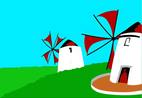 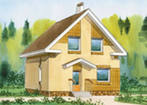 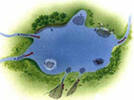 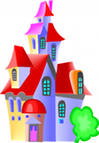 (М.И.Моро, М.А.Бантова и др. «Математика»,2 класс, УМК «Школа России»)Планирование хода решения задачи, выполнение заданий на измерение, вычисление, построение     1.Начерти квадрат, раздели его на 4 части разными способами. Найди площадь трёх четвёртых долей каждого квадрата. Сравни эти площади. (М.И.Моро, М.А.Бантова и др. «Математика»,4  класс, УМК «Школа России»)2.Теплоход и катер отошли одновременно от одной пристани в противоположных направлениях. Средняя скорость теплохода 550 м/мин, а средняя скорость теплохода 350 м/мин. Какое расстояние будет между ними через 3 часа?(М.И.Моро, М.А.Бантова и др. «Математика»,4  класс, УМК «Школа России»)Сравнение разных способов вычислений, выбор удобного способа вычислений, сравнение различных способов решения задач1.Комбайнер убирал в день по 805 ц пшеницы. На одном поле он работал 5 дней, а на другом 4 дня. Сколько всего центнеров зерна убрал комбайнер за это время?(М.И.Моро, М.А.Бантова и др. «Математика»,4  класс, УМК «Школа России»)2.За 3 месяца в библиотеке школьники отремонтировали 370 книг. За октябрь и ноябрь вместе – 250 книг, за ноябрь и декабрь -  235 книг. Сколько книг отремонтировано в каждый из этих месяцев?(М.И.Моро, М.А.Бантова и др. «Математика»,4  класс, УМК «Школа России»)Поиск необходимой информации в учебной или справочной литературе1.Планеты Солнечной системы различаются своими массами. Во сколько раз Сатурн и Юпитер тяжелее Земли?(О.А.Захарова «Практические задания по математике»,3 класс, УМК «Перспективная начальная школа»)2.С какой скоростью должен лететь самолёт расстояние от Москвы до Новосибирска, если он летел 3 часа?(Л.Г.Петерсон «Математика», 3 класс, УМК « Школа 2100»)○○○○○○саддомогород